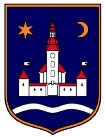 REPUBLIKA HRVATSKA				ZAGREBAČKA ŽUPANIJAOPĆINA POKUPSKO    Općinsko vijeće Temeljem članka 4. Zakona o naseljima (Narodne novine, broj 54/88) i članka 33. Statuta Općine Pokupsko (Glasnik Zagrebačke županije, br. 11/13 i 4/18) Općinsko vijeće Općine Pokupsko, na svojoj      sjednici održanoj dana                         godine donosi  
ODLUKUo promjeni granica naselja na području Općine PokupskoČlanak 1.Ovom Odlukom određuju se promjene granica određenih naselja na području Općine Pokupsko kako bi se ispravile postojeće nelogičnosti u razgraničenju naselja.Članak 2.Naseljem, u smislu ove Odluke, smatra se prostorna jedinica koja se sastoji od građevinskog područja i područja druge namjene, a ima ime i vlastiti sistem obilježavanja zgrada.Članak 3.Granica između naselja Cerje Pokupsko i Lijevi Štefanki određuje se tako da na tromeđi naselja Lukinić Brdo, Cerje Pokupsko i Lijevi Štefanki granica prati postojeću granicu naselja Lukinić Brdo i Lijevi Štefanki sve do dodira k.č. 2758/2 (sjeveroistočni rub, KO Pokupsko) i k.č. 595 (istočna međa, KO Lukinić Brdo). Nakon toga ide šumom i spušta se prema jugoistoku međom k.č. 2758/2 do sjeverozapadnog ruba k.č. 2760 te nastavlja prema sjeveroistoku, a zatim prema jugoistoku iste čestice sve do sjeverozapadnog ruba k.č. 2761. Nakon toga granica se proteže sjevernom međom potonje k.č. te k.č. 2762 nakon čega prelazi cestu okomitu na zapadnu među k.č. 2867 te se spušta južno cestom sve do sjeveroistočnog ruba k.č. 2763 prema jugoistočnom rubu k.č. 2769/4. Nakon toga prati istočni rub navedene čestice sve do sjeverozapadnog ruba k.č. 2764 nakon čega skreće na jugozapad do k.č. 2768/1. Granicom k.č. 2768/1 prema sjeveroistoku, a zatim jugu i jugoistoku, granica se uz lokvu spušta do sjeveroistočnog ruba k.č. 2768/2 i prateći njen istočni, a zatim južni rub dolazi do poljskog puta (k.č. 2770). Istočnim i južnim rubom puta, granica dolazi do istočnog ruba k.č. 2769/2 te uz njezinu jugoistočnu među dolazi do k.č. 2775/1 nakon čega uz istočni rub potonje čestice ide južno sve do potoka Roženica (k.č. 2891) gdje dolazi do postojeće granice i dalje je prati. Ovom promjenom granica naselja, dio naselja Cerje Pokupsko izdvaja se i pripaja naselju Lijevi Štefanki. Katastarske čestice iz KO Pokupsko koje se izdvajaju iz naselja Cerje Pokupsko i pripajaju naselju Lijevi Štefanki su sljedeće: 2759, 2760, 2761, 2762, 2763, 2770, 2771, 2773, 2774, 2776, 2777, 2777, 2778, 2778, 2780, 2780, 2781, 2781, 2892, 2892, 2893, 2893, 2894, 2894, 2895, 2895, 2896, 2896, 2758/2, 2769/1, 2769/2, 2769/3, 2769/4, 2772/1, 2772/2, 2772/3, 2775/1, 2775/2, 2779/1, 2779/2.Članak 4.Granica između naselja Gladovec Pokupski i Cvetnić Brdo određuje se tako da se od postojeće tromeđe naselja Cvetnić Brdo, Gladovec Pokupski i Pokupsko na državnoj cesti DC31 sa zapadne strane autobusne stanice u sjevernom dijelu k.č. 2838 (KO Pokupsko) granica proteže postojećom granicom naselja Pokupsko i Gladovec Pokupski prema jugu. Kod jugozapadnog ruba k.č. 1751/8, granica skreće okomito na navedenu česticu prema istoku te njenim južnim rubom dolazi do poljskog puta (k.č. 2836). Granica zatim skreće na sjever te prati zapadni rub poljskog puta (istočna međa k.č. 1751/8, 1751/1, 1751/12) sve do južnog ruba ceste na k.č. 2832. Nakon toga granica prelazi cestu, spaja se na postojeću granicu i dalje je prati.Ovom promjenom granica naselja, dio naselja Gladovec Pokupski izdvaja se i pripaja naselju Cvetnić Brdo. Katastarske čestice iz KO Pokupsko koje se izdvajaju iz naselja Gladovec Pokupski te se u cijelosti pripajaju naselju Cvetnić Brdo su sljedeće: 1751/1, 1751/10, 1751/11, 1751/12, 1751/3, 1751/4, 1751/5, 1751/6, 1751/7, 1751/8, 1751/9, 1752, 2837. Katastarske čestice iz KO Zgurić Brdo koje se izdvajaju iz naselja Gladovec Pokupski te se u cijelosti pripajaju naselju Cvetnić Brdo su sljedeće: 426/6, 427/2, 427/3, 427/4, 427/5, 774/2, 774/3.Članak 5.Granica između naselja Hotnja i Gladovec Pokupski određuje se tako da se od istoka prema zapadu od postojeće granice naselja Gladovec Pokupski i Hotnja, od srednjeg dijela toka rijeke Kupe na jugoistočnom rubu KO Pokupsko (k.č. 2876), granica proteže središnjim dijelom toka rijeke Kupe koji je ujedno i granica s JLS Glina, preko južnog ruba k.č. 4449 u KO Hotnja. Nakon 400-tinjak metara, granica skreće okomito prema obali Kupe do šume (jugoistočni rub k.č. 1200/3) te nastavlja kroz šumu 40-ak metara nakon čega skreće na zapad do granice građevinskog područja (istočni rub k.č. 1200/3, sjeverni rub k.č. 1200/3 do k.č. 1168 te sjeverni rub k.č. 1168 do jugoistočnog ruba k.č. 1167). Dalje granica prati izgrađeni dio građevinskog područja te paralelno s nerazvrstanom cestom dolazi do državne ceste DC36 (od jugoistočnog prema sjevernom rubu k.č. 1167 te od istoka prema zapadu sjevernim rubovima k.č. 1166, 1163, 1160/8, 1160/7, 1160/6, 1160/5, 1160/4, 1160/3, 1160/2, 1160/1, 1160/9 i istočnim rubom k.č. 1159, KO Hotnja). Granica dalje prati južnim rub državne ceste DC36 prema zapadu sve do postojeće granice naselja Gladovec Pokupski i Hotnja (od sjeveroistočnog ruba k.č. 1159 preko sjevernih rubova k.č. 1154, 1152/1, 1152/2, 1152/3, 1149/1, 1148/3, 1148/2 i 1147/1, KO Hotnja), kod međe k.č. 1147/1 i 4451, granica prelazi na zapad preko mosta na k.č. 4451 te se kod potoka Matuljinka spaja na postojeću granicu i dalje je prati. Ovom promjenom granica naselja, dio naselja Hotnja izdvaja se i pripaja naselju Gladovec Pokupski. Katastarske čestice iz KO Hotnja koje se izdvajaju iz naselja Hotnja te se u cijelosti pripajaju naselju Gladovec Pokupski su sljedeće: 1147/1, 1149/8, 1148/3, 1148/1, 1148/2, 1149/7, 1149/4, 1149/3, 1149/2, 1149/1, 1149/5, 1149/6, 1149/9, 1150/5, 1150/1, 1150/3, 1150/4, 1150/2, 1151, 1152/2, 1152/3, 1152/1, 1154, 1155, 1156, 1157, 1158, 1159, 1160/1, 1160/6, 1160/5, 1160/3, 1160/8, 1160/2, 1160/4, 1160/7, 1160/9, 1161/6, 1161/11, 1161/5, 1161/1, 1161/7, 1161/3, 1161/8, 1161/9, 1161/10, 1161/2, 1161/4, 1162, 1163, 1164/2, 1164/3, 1164/1, 1165, 1166, 1167, 1168, 1200/3.Članak 6.	Kartografski prikazi područja gdje se mijenja granica sastavni su dio ove Odluke/Prijedloga.Članak 7.Državna geodetska uprava – Područni ured za katastar Zagreb – Odjel za katastar nekretnina Velika Gorica, na temelju ove odluke pripremit će elaborat promjena.Članak 8.Ova Odluka stupa na snagu osmog dana od dana objave u  „Glasniku Zagrebačke županije“. KLASA: URBROJ: Pokupsko,                                                                                              								                			  Predsjednik Općinskog vijeća									   Stjepan Sučec